Reunión de la Red de Funcionarios de Enlace para el Combate al Tráfico Ilícito de Migrantes y la Trata de Personas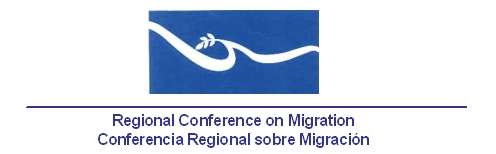 Ciudad de Panamá, Panamá4 de diciembre de 2012AGENDA07:30 – 08:30	Inscripción de participantes08:30 – 08:45	Inicio de Reunión. Aprobación de la agenda y conformación del Comité de Redacción.08:45 – 09:30	Reportes de los países relativos a los retos enfrentados y avances alcanzados en el combate a la trata de personas y el tráfico ilícito de migrantes desde la última reunión de esta Red de Funcionarios de Enlace. (5 minutos por delegación) [Conduce: Todas las delegaciones]  [Antecedentes: Reportes regulares de las delegaciones.]09:30 – 10:00	Discusión de los comentarios enviados por los Países Miembros respecto a la propuesta de indicadores para ser incorporados a las Matrices Comparativas de Legislación sobre Trata de Personas y Tráfico Ilícito de Migrantes, cuyo propósito es reflejar los objetivos derivados de los Protocolos de Palermo y mostrar los avances para alcanzarlos. [Lidera: ST y PPT]En el Párrafo # 4 del Informe de la Reunión de esta Red, celebrada en La Romana, República Dominicana, el 7 de junio del 2011, se acordó solicitar a la OIM desarrollar una propuesta, que incluya indicadores que reflejen los objetivos derivados de los Protocolos de Palermo y muestren los avances para alcanzarlos.  Durante la Reunión de esta Red, celebrada en noviembre del 2011, en Santo Domingo, República Dominicana, la OIM presentó la propuesta de indicadores que le fue solicitada. En el punto #4 del informe de dicha Reunión, se adoptó la recomendación de República Dominicana de discutir la propuesta de OIM al interior de cada país; asimismo,  el Gobierno de Estados Unidos se comprometió a resumir las preguntas que los países plantearon acerca de la propuesta presentada por la OIM.Durante la última reunión de la Red, los Países Miembros se comprometieron a enviar sus comentarios sobre la propuesta de indicadores a la ST, misma que los sintetizaría y enviaría a los países para su discusión en esta sesión.Asimismo, durante la última reunión de la Red se acordó que la PPT y la ST estudiarían los indicadores de la UNODC y presentarían en esta reunión el resultado de dicho análisis.10:00 – 10:15	Informe sobre el Seminario Retos en Migración: Combate a la Trata y al Tráfico, Seguridad y Derechos Humanos, celebrado en Ciudad de Panamá, Panamá, los días 3 y 4 de septiembre de 2012.	[Lidera: PPT]10:15 – 10:30	Informe sobre el Encuentro Regional de Trabajo de Departamentos de Asuntos Consulares, celebrado en San José, Costa Rica, los días 28 y 29 de agosto de 2012.2012. [Lidera: ST/OIM]Este Encuentro se da como seguimiento del trabajo que ha venido realizando la OIM con los Departamentos de Asuntos Consulares de México, Centroamérica y República Dominicana, para brindar herramientas para el trabajo con víctimas de trata de personas. 10:30 – 10:45    Informe de actividades de la Coalición Regional Centroamericana contra la Trata de                           Personas.                      	 [Lidera Costa Rica]10:45 – 11:00	Presentación/diálogo de la RROCM [Lidera: RROCM].11:00 – 11:15	Receso11:15 – 11:45	Propuestas de nuevas actividades [Lidera: Todas las delegaciones]11:45 – 13:00	Preparación del informe de la reunión de la red para el GRCM [Lidera: PPT] 